kortinfo								      4 Bfor lokale musikk- og kulturråd								omfattende og redigerbar
STRATEGI- OG HANDLINGSPLAN 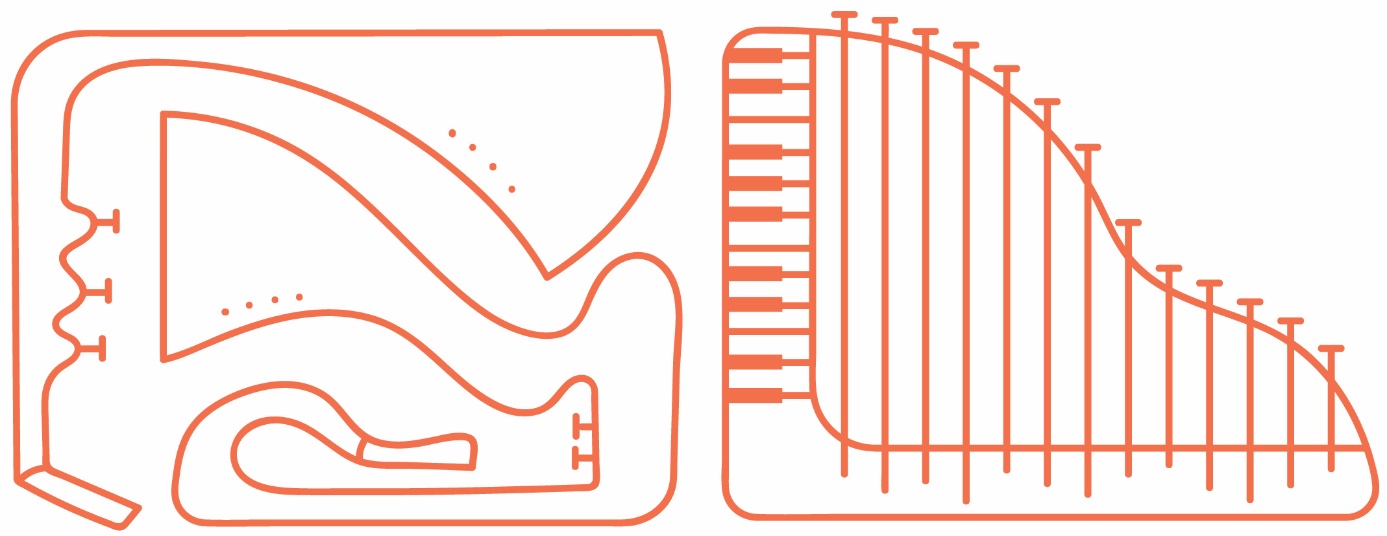 De lokale musikk- og kulturrådene er selvstendige lokale organisasjoner, samtidig som de er en del av både Norsk musikkråd (NMR) og Musikkens studieforbund (MSF).Dette betyr at hvert lokalt råd selv setter opp og prioriterer de oppgavene de skal arbeide med, i første rekke ut fra lokale forhold. Det er likevel en fordel om strategi- og handlings-planene er laget ut fra noenlunde samme lest. Det er også en fordel om handlingsplanen for det lokale rådet «henger sammen med» planen for fylkesmusikkrådet og NMR/MSF,Vi har laget en felles mal for strategi- og handlingsplan for de lokale musikk- og kulturrådene. Denne tar utgangspunkt i at rådet i kommunen skal arbeide for medlemmene og det lokale kulturlivet, og er delt inn i fire hovedmål.Det lokale ansvaret og de lokale oppgavene er felles for alle lokale musikk/kulturråd.Strategiplan Det er ønskelig at musikk- og kulturrådet i kommunen følger malen for de fire hovedmålene, strategiene og arbeidsmetodene. Denne litt mer overordnede strategiplanen blir således felles for de lokale rådene over hele landet.Handlingsplan Det konkrete arbeidet i det lokale rådet tar utgangspunkt i en handlingsplan. Denne settes opp av hvert enkelt råd og vil variere fra kommune til kommune. Det er her aktivitetene beskrives – de konkrete planene for det som planlegges det kommende året. Handlingsplanen vil normalt behandles på rådets årsmøte, men det er en fordel at styret gis fullmakt til å justere denne i løpet av året dersom dette skulle bli aktuelt.                           STRATEGIPLAN FOR LOKALE MUSIKK- OG KULTURRÅD - mal Musikklivets fire felles mål for musikk- og kulturråd i kommunen - Innflytelse Representere hele det lokale kulturlivet overfor kommunenLokalt lobbyarbeidDelta i lokale planprosesserSynliggjøring overfor kommunen og medlemmene
- Lokaler til kulturformål, et sted å være ØvingslokalerFramføringslokalerUtstyr- Rammebetingelser for de lokale lagene Økonomiske tilskudd til drift og aktiviteter i lokale lagDirigenter og instruktørerAndre lokale rammebetingelser
- Konkrete tiltak Kurs og seminarerKonserter, forestillinger og festivalerAndre fellesprosjekterANSVAR OG OPPGAVER LOKALT - Utvikle rammevilkårene for musikk/kulturlivet i     kommunen- Dokumentere kulturlivets betydning i     kommunen – verdiregnskap- Delta i kommunalt planarbeid for musikk og    kultur- Prioritere og fordele midler til drift og aktivitet  - Fordele tid til øving og framføring- Samordne kompetansetiltak mellom lagene- Tilrettelegge for tiltak mot spesielle målgrupper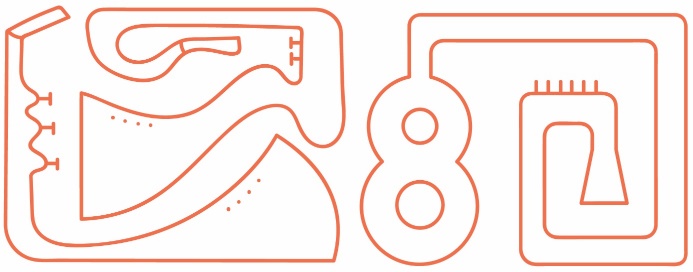 Felles mål 1: Innflytelse Det er viktig for kulturlivet lokalt å ha innflytelse på de avgjørelser som kommunen tar. Å få slik innflytelse er et mål i seg selv, for gjennom denne innflytelsen kan kulturlivet selv være med å påvirke egen situasjon. Det er et mål å få både formell og reell innflytelse, den formelle innflytelsen innebærer bl.a. å få en formell status i offentlige beslutningsprosesser. Det er viktig å representere hele musikk/kulturlivet i kommunen, alle sjangre og aldre.Mål: - Å øke musikk- og kulturrådets innflytelse i    kommunen, så vel formell, reell og annen    innflytelse Strategi:- Å være formell høringsinstans og bidra med    kvalitetssikring i alle saker som angår     musikklivet i kommunen- Å fordele de kommunale tilskuddene til det     lokale kulturlivet- Å drive lokalt lobbyarbeidArbeidsmetode: - Å etablere og ha god kontakt med politikere    og kommunal administrasjon, spesielt på    kulturområdet- Å delta på møter i hovedutvalg for kultur    (evt annet navn)- Å delta aktivt i kommunale planprosesser    som angår kulturlivet- Å delta aktivt i lokale diskusjoner som angår    kulturlivet, i lokalavis og andre lokale media- Å holde møter med politikerne i kommunen i    for- og etterkant av hvert valg- Å ha minst ett årlig formelt møte med    kommunens kulturadministrasjon- Å ha minst ett årlig formelt møte lagene Aktiviteter: Her setter rådet/styret inn de konkrete aktivitetene som gjennomføres, hvis mulig med ansvarlig, tidspunkt og evt økonomi. Felles mål 2: Lokaler til musikkformål Gode lokaler til øving og framføring er kanskje det viktigste det offentlige kan bidra med for kulturlivet som helhet. At lokalene er gode innebærer en rekke forhold: at de har en hensiktsmessig akustikk, at de er tilgjengelige, at de er gratis til øving og ikke for dyre til framføring, at det er gode lysforhold, god ventilasjon og at nødvendig utstyr er tilgjengelig osv. Mål: - At alle lokale lag skal ha reell tilgang til    hensiktsmessige lokaler til øving og    framføring, med nødvendig utstyr    tilgjengelig. Gratisprinsippet skal gjelde for    alle øvelokaler, framføringslokaler skal ikke    være for dyre å bruke.- At det lokale kulturlivets tilgang til lokaler    fastsettes i overordnede politiske    dokumenter (kommuneplan el. lign.)- At kommunen i samarbeid med kulturlivet    lager en helhetlig plan for kulturlokaler Strategi: - Skape forståelse både overfor politikere,    administrasjon og egne medlemmer for    viktigheten av tilgang til hensiktsmessige    lokaler for hele kulturlivet- Musikk/kulturrådet i kommunen bør    opparbeide kompetanse når det gjelder    lokaler bl.a. via fylkesmusikkrådet- Bidra til at de offentlige investeringene til    lokaler for musikk/kulturformål blir brukt på    best mulig måte - Bidra gjennom kunnskap og på andre måter    til å ivareta og vedlikeholde de offentlige    investeringene som brukes av kulturlivet- Lokalsituasjonen for kulturlivet skal være en    prioritert oppgave for alle lokale råd Arbeidsmetode: - Foreta en kartlegging av kulturlivets behov    for øvingslokaler, framføringslokaler og    utstyr, samt oppdatere denne (minst hvert    annet år)- Foreta en registrering av eksisterende    øvingslokaler, framføringslokaler og utstyr- Prioritere kulturlivets behov for bedring av      øvingslokaler, framføringslokaler og utstyr- Avholde (minst ett årlig) seminar/møte om    lokaler og utstyr i kommunenAktiviteter: Her setter rådet/styret inn de konkrete aktivitetene som gjennomføres, hvis mulig med ansvarlig, tidspunkt og evt økonomi. Felles mål 3: Rammebetingelser Mål: - Alle lokale lag skal ha hensiktsmessige    arbeidsbetingelser i sitt daglige virke i    kommunenStrategi: - Å øke den kommunale andelen av lagenes    driftstilskudd – inkludert å få på plass    kommunale tilskudd til voksenopplæring i   studieforbund (jfr VO-loven)- Å etablere klare og hensiktsmessige    samarbeidsformer/-avtaler mellom de    lokale lagene og den kommunale    kulturskolen- Å sikre god dokumentasjon/argumentasjon    om musikk/kulturlivets verdiskapning lokaltArbeidsmetode: - Å ha minst ett formelt møte med   musikk/kulturlivet hvert år med prioriteringer   av det lokale musikk/kulturlivets behov- Å samle inn og presentere økonomiske og    andre kjernetall fra kulturlivet- Å bidra til et hensiktsmessig kommunalt    system for tilskudd som er tilpasset det    lokale kulturlivets behov- Å samle inn og dokumentere kulturlivets    betydning i kommunen, så vel økonomisk    som på andre måter- Å dokumentere kulturlivets samlede behov    for dirigenter/instruktørerAktiviteter: Her setter rådet/styret inn de konkrete aktivitetene som gjennomføres, hvis mulig med ansvarlig, tidspunkt og evt økonomi. Felles mål 4: Konkrete tiltak Mål: - Fellestiltak for musikk/kulturlivet    gjennomføres av eller i samarbeid med    musikk/kulturrådet- Kompetansearbeidet skal utvikle    musikk/kulturlivet slik at det samlet kan tilby    tilrettelegging av et best mulig aktivitets- og    opplevelsestilbud for flest mulig mennesker    i kommunenStrategi: - Benytte bl a Musikkens studieforbund aktivt    i arbeid med kvalitetsutvikling av lagene og    lagenes tilbud til medlemmer og befolkning- Rådet gjennomfører tiltak (kurs/møter etc)    for å heve den felles kompetansen i det    lokale musikk/kulturlivet, gjerne i samarbeid    med ett eller flere lokale lag- Rådet gjennomfører publikumsrettede    fellestiltak i kommunen (konserter,    forestillinger, festival), gjerne i samarbeid    med ett eller flere lokale lag- Samordne felles tiltak for    kompetanseheving lagene imellomArbeidsmetode: - Avdekke behov for kompetanseheving i det    lokale kulturlivet både fortillitsvalgtefagpersoner – dirigenter, instruktører, veilederemedlemmer- Undersøke ønsker fra medlemmene om å    igangsette (felles) kurs, seminarer o l   - Iverksette minst ett slikt tiltak pr år    (kurs/seminarer/workshop ol)- Undersøke ønsker fra musikklivet om    fellesarrangementer / konserter /    forestillinger / andre tiltak, samt evt    iverksette ett eller flere slike tiltak pr årAktiviteter: Her setter rådet/styret inn de konkrete aktivitetene som gjennomføres, hvis mulig med ansvarlig, tidspunkt og evt økonomi.                           19.11.2019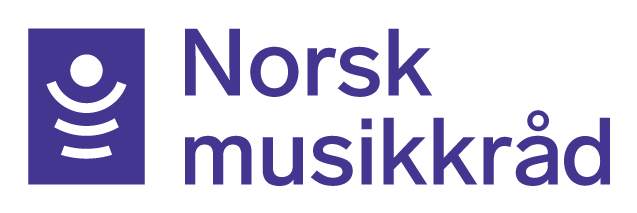 HANDLINGSPLAN FOR LOKALE MUSIKK- OG KULTURRÅD - eksempel Mål 1: Innflytelse- Å øke musikk- og kulturrådets innflytelse i    kommunen, så vel formell, reell og annen    innflytelse Aktiviteter:Mål 2: Lokaler til musikk- og kulturformål- At alle lokale lag skal ha reell tilgang til       hensiktsmessige lokaler til øving og    framføring, med nødvendig utstyr    tilgjengelig. Gratisprinsippet skal gjelde for   alle øvelokaler, framføringslokaler skal ikke    være for dyre å bruke- Det lokale musikk/kulturlivets tilgang til    lokaler fastsettes i overordnede politiske     dokumenter (kommuneplan mm)- Kommunen i samarbeid med kulturlivet    lager en helhetlig plan for lokaler til    kulturlivetAktiviteter:Mål 3: Rammebetingelser for de lokale lagene - Alle lokale lag skal ha hensiktsmessige    arbeidsbetingelser i sitt daglige virke i    kommunenAktiviteter:Mål 4: Konkrete tiltak - Fellestiltak for musikk/kulturlivet    gjennomføres av eller i samarbeid med    musikk/kulturrådet- Kompetansearbeidet skal utvikle    musikk/kulturlivet slik at det samlet kan tilby    tilrettelegging av et best mulig aktivitets- og    opplevelsestilbud for flest mulig mennesker    i kommunen	Aktiviteter: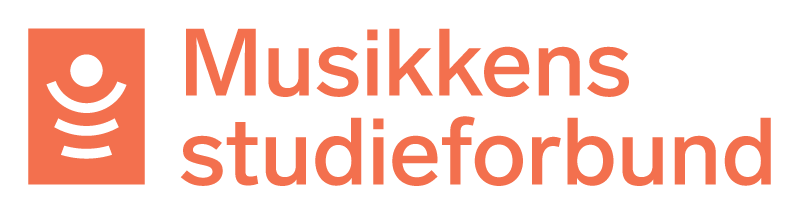 